   Smer: Kozmetički tehničar   I I  godina 	   Udžbenik: Fizikalna medicina za 2. i 3. razred za kozmetičkog tehničaraAutori: dr Snežana Conić, dr Predrag Delibašić   PITANJA: 1.POJAM FIZIKALNE MEDICINE.PREDMET I METODE FIZIKALNE MEDICINE.2.OSNOVNI OBLICI FIZIČKE ENERGIJE KOJI SE PRIMENJUJU U FIZIKALNOJ MEDICINI.3.MESTO I ULOGA FIZIKALNE MEDICINE U KOZMETOLOGIJI.4.REAGOVANJE ORGANIZMA NA DEJSTVO FIZIČKIH AGENASA.PUTEVI DELOVANJA.5.POJAM MEHANOTERAPIJE,EFEKTI I PODELA.6.MASAŽA (DELOVANJE,VRSTE MASAŽE).7.MEHANIČKE VIBRACIJE.8.MEDICINSKA GIMNASTIKA.9.POJAM KINEZITERAPIJE I HIDROGIMNASTIKE.10.PUTEVI PRENOŠENJA TOPLOTE.TOPLOTNI PROVODNICI.11.PARAFIN.12.FINSKA I JAPANSKA SAUNA.13.KRIOTERAPIJA.14.LOKALNO I OPŠTE BIOLOŠKO DEJSTVO TOPLOTE I HLADNOĆE.15.INDIFERENTNE,HLADNE,TOPLE I EKSTREMNE DIFERENTNE TEMPERATURE.16.INDIKACIJE I KONTRAINDIKAACIJE ZA TERMO I KRIOTERAPIJU.17.OZLEDE HLADNOĆOM I TOPLOTOM I LEČENJE.18.VRSTE PELOIDA,FIZIČKE I HEMIJSKE OSOBINE.19.NAČIN PRIMENE PELOIDA,UREĐAJI I OPREMA.20.HELIOTERAPIJA.BIOLOŠKO DEJSTVO.21.TEHNIKA SUNČANJA.PREVENCIJA OŠTEĆENJA I LEČENJA.22.ULTRALJUBČASTI ZRACI-OSOBINE,VEŠTAČKI IZVORI.23.BIOLOŠKO DEJSTVO UV ZRAKA.24.INDIVIDUALNA I REGIONALNA OSETLJIVOST NA UV ZRAČENJE.25.INTERVAL LATENCIJE I INDIVIDUALNA DOZA KOD UV ZRAČENJA.26.OPŠTA I LOKALNA PRIMENA UV ZRAKA.27.OPŠTA I LOKALNA PRIMENA UV ZRAKA.28.INDIKACIJE I KONTRAINDIKACIJE ZA UV ZRAČENJE.29.PRIMENA UV ZRAKA U KOZMETIČKIM PROCEDURAMA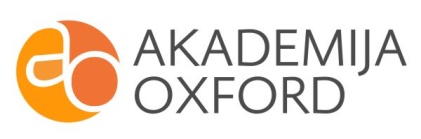 